На основу члана 63. став 3. Закона о јавним набавкама („Сл. Гласник РС“ бр.124/2012, 14/2015 и 68/2015) Комисија за јавну набавку образована Решењем број VIII  број 404-314/19 од 28.10.2019. године даје следећеПОЈАШЊЕЊЕ У ВЕЗИ СА ПРИПРЕМАЊЕМ ПОНУДЕ БРОЈ 1За јавну набавку (радови) VIII  број 404-314/19„Радови на адаптацији простора за Регионални иновациони стартап центар у Ужицу“ПИТАЊЕ: „У тендерској документацији на страни 6/108 за испуњење додатних услова за кадровски капацитет навели сте лиценцу бр.400 или бр.410.Собзиром да су радови, који су предмет ЈН број VIII 404-314/19, грађевинско-занатски радови, да ли овај услов испуњавамо ако дипломирани грађевински инжењер, који је у сталном радном односу код понуђача има лиценцу бр.411.“ОДГОВОР: Наручилац ће приликом оцене  испуњености додатног услова који се односи на кадровски капацитет прихватити да је понуђач  испунио овај услов и ако има у радном односу на неодређено или одређено време или ангажованог по основу уговора ван радног односа  одговорног извођача радова са лиценцом 411. Погледати измене конкурсне документације.Комисија за јавну набавку VIII  број 404-314/19 Радови на адаптацији простора за Регионални стартап центар у Ужицу.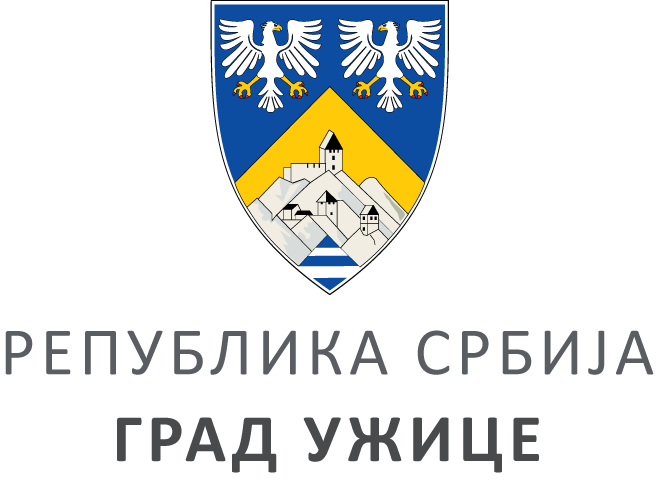 ГРАДСКА УПРАВА ЗА ИНФРАСТРУКТУРУ И РАЗВОЈГРАДСКА УПРАВА ЗА ИНФРАСТРУКТУРУ И РАЗВОЈГРАДСКА УПРАВА ЗА ИНФРАСТРУКТУРУ И РАЗВОЈГРАДСКА УПРАВА ЗА ИНФРАСТРУКТУРУ И РАЗВОЈVIII ББрој: 404-314/19ББрој: 404-314/19Датум:Датум:12.11.2019. године